ПОСТАНОВЛЕНИЕ СОВЕТА МИНИСТРОВ РЕСПУБЛИКИ БЕЛАРУСЬ28 октября 1999 г.№ 1677Об утверждении Положения о порядке управления имуществом подопечныхИзменения и дополнения:Постановление Совета Министров Республики Беларусь от 25 ноября 2002 г. № 1638 (Национальный реестр правовых актов Республики Беларусь, 2002 г., № 133, 5/11532) <C20201638>;Постановление Совета Министров Республики Беларусь от 23 марта 2005 г. № 309 (Национальный реестр правовых актов Республики Беларусь, 2005 г., № 52, 5/15773) <C20500309>;Постановление Совета Министров Республики Беларусь от 1 ноября 2006 г. № 1448 (Национальный реестр правовых актов Республики Беларусь, 2006 г., № 185, 5/24147) <C20601448>;Постановление Совета Министров Республики Беларусь от 17 ноября 2007 г. № 1535 (Национальный реестр правовых актов Республики Беларусь, 2007 г., № 287, 5/26184) <C20701535>;Постановление Совета Министров Республики Беларусь от 2 августа 2008 г. № 1103 (Национальный реестр правовых актов Республики Беларусь, 2008 г., № 188, 5/28107) <C20801103>;Постановление Совета Министров Республики Беларусь от 23 декабря 2008 г. № 2010 (Национальный реестр правовых актов Республики Беларусь, 2009 г., № 14, 5/29066) <C20802010>;Постановление Совета Министров Республики Беларусь от 17 июля 2012 г. № 659 (Национальный правовой Интернет-портал Республики Беларусь, 28.07.2012, 5/36004) <C21200659>;Постановление Совета Министров Республики Беларусь от 8 мая 2013 г. № 356 (Национальный правовой Интернет-портал Республики Беларусь, 29.05.2013, 5/37295) <C21300356>;Постановление Совета Министров Республики Беларусь от 24 июня 2020 г. № 368 (Национальный правовой Интернет-портал Республики Беларусь, 27.06.2020, 5/48158) <C22000368>;Постановление Совета Министров Республики Беларусь от 2 июля 2020 г. № 391 (Национальный правовой Интернет-портал Республики Беларусь, 11.07.2020, 5/48185) <C22000391>На основании статьи 165 Кодекса Республики Беларусь о браке и семье Совет Министров Республики Беларусь ПОСТАНОВЛЯЕТ:Утвердить Положение о порядке управления имуществом подопечных (прилагается).ПОЛОЖЕНИЕо порядке управления имуществом подопечныхОбщие положения1. Настоящее Положение разработано в соответствии с Кодексом Республики Беларусь о браке и семье и устанавливает порядок управления имуществом* подопечных, условия и порядок хранения и отчуждения этого имущества, а также формы отчета опекунов, попечителей по управлению этим имуществом* и хранению его.______________________________* Для целей настоящего Положения под имуществом понимаются недвижимые и движимые вещи (включая денежные средства и ценные бумаги), иное имущество, в том числе имущественные права, установленные гражданским законодательством.2. Целью управления имуществом подопечных является реализация и защита их имущественных прав.3. Под реализацией и защитой имущественных прав подопечных подразумевается выявление, учет, хранение имущества и управление им, истребование имущества подопечного от лиц, незаконно завладевших им, взыскание денежных средств с должников в пользу подопечного, взыскание и возмещение причиненных подопечному убытков и т.п.4. Имуществом подопечного признается имущество, перешедшее подопечному в порядке наследования, полученное им в дар, а также полученное по другим основаниям в соответствии с законодательством.Выявление и учет имущества подопечных5. При выявлении лица, нуждающегося в опеке (попечительстве), органы опеки и попечительства обязаны выяснить наличие у него имущества и принять меры к охране имущественных прав этого лица и сохранности его имущества.Меры к охране имущества лиц, нуждающихся в опеке (попечительстве), должны быть приняты органами опеки и попечительства немедленно по получении сведений о выявлении этих лиц.В случае, когда у лица, находящегося на государственном обеспечении в учреждениях образования, социального обслуживания, здравоохранения, а также постоянно проживающего на возмездной основе в психоневрологических домах-интернатах (отделениях) для престарелых и инвалидов, домах-интернатах для детей-инвалидов с особенностями психофизического развития, открывается наследство, меры по охране наследства и управлению наследством осуществляются в соответствии со статьями 1066–1068 Гражданского кодекса Республики Беларусь.6. Опись имущества, принадлежащего лицу, нуждающемуся в защите имущественных прав, производится по форме согласно приложению органом опеки и попечительства, в необходимых случаях с участием представителей организаций, осуществляющих эксплуатацию жилищного фонда и (или) предоставляющих жилищно-коммунальные услуги, территориальной организации по государственной регистрации недвижимого имущества, прав на него и сделок с ним либо законных представителей несовершеннолетнего. При составлении описи могут быть привлечены кандидаты в опекуны (попечители) несовершеннолетнего либо совершеннолетнего, нуждающегося в опеке (попечительстве).7. В опись заносятся предметы домашней обстановки, хозяйственные и носильные вещи с указанием отличительных признаков каждой из них, а также указывается правоустанавливающий документ (соответствующий договор, регистрационное удостоверение, свидетельство (удостоверение) о государственной регистрации, свидетельство о праве на наследство и т.д.), подтверждающий право собственности на жилое помещение.8. Опись имущества, принадлежащего совершеннолетним недееспособным гражданам, нуждающимся в опеке, составляется в обязательном порядке, независимо от того, будет ли данный гражданин определен в учреждение социального обслуживания, здравоохранения либо над ним будет установлена опека.9. Опись имущества составляется в трех экземплярах. Один экземпляр хранится в органе опеки и попечительства (в личном деле подопечного), второй – передается лицу, принявшему имущество на хранение, третий экземпляр также находится в личном деле подопечного и в каждом отдельном случае вручается лицу, производящему проверку имущества. После проверки этот экземпляр с отметкой о результатах проверки возвращается органу опеки и попечительства.Подписывается опись всеми лицами, присутствовавшими при ее составлении. Она должна быть подписана лицом, принявшим временно имущество на хранение до назначения доверительного управляющего либо опекуна над имуществом в соответствии с законодательством.Порядок хранения и управления имуществом10. Если у лица, над которым установлена опека или попечительство, имеется имущество, находящееся в другой местности, то охрана этого имущества осуществляется органом опеки и попечительства по месту нахождения имущества. В случае необходимости орган опеки и попечительства может назначить опекуна над имуществом или временно передать имущество подопечного на ответственное хранение. Лицо, отвечающее за сохранность имущества подопечного, предупреждается органами опеки и попечительства об ответственности за растрату, отчуждение или сокрытие этого имущества, за причиненные убытки.При необходимости постоянного управления недвижимым и движимым имуществом подопечного орган опеки и попечительства заключает с доверительным управляющим, определенным этим органом, договор о доверительном управлении имуществом. Доверительное управление имуществом осуществляется и прекращается в порядке, установленном законодательством.11. Опекун (попечитель) на содержание подопечного расходует суммы, причитающиеся подопечному в качестве пенсий, пособий, алиментов, стипендий, заработка и других текущих поступлений.Опекун исключительно в интересах совершеннолетних граждан, признанных судом недееспособными и постоянно проживающих в учреждениях социального обслуживания, вправе совершать расходы, необходимые для содержания подопечных (оформление подписки на журналы и газеты, приобретение продуктов питания, средств личной гигиены, книг, музыкальных инструментов, предметов интерьера, спортивного инвентаря, мебели, телефона, компьютерной техники, аудио-, видеотехники, иного оборудования, средств и устройств, других товаров, оплата ремонта оборудования и предметов, принадлежащих подопечному, жилого помещения, предоставленного ему для проживания), за счет сумм, причитающихся подопечным в качестве пенсий, пособий, алиментов и других текущих поступлений.Опекун совершеннолетних граждан, признанных судом недееспособными и постоянно проживающих в учреждениях социального обслуживания на возмездной основе, вправе без предварительного письменного разрешения органа опеки и попечительства совершать расходы, необходимые для содержания подопечных, путем оплаты оказанных им социальных услуг в размере не более 90 процентов от сумм, причитающихся подопечным в качестве пенсий, пособий, алиментов и других текущих поступлений.12. При наличии у подопечного имущества расходы, признанные органами опеки и попечительства необходимыми и полезными, возмещаются из доходов от имущества, а при бездоходности этого имущества или недостаточности доходов с него – из самого имущества.13. Опекуны совершают от имени подопечных, а попечители дают согласие на совершение сделок по отчуждению, в том числе обмену или дарению имущества подопечного, сдачи его в аренду (по договору найма), безвозмездное пользование или в залог, сделок, влекущих раздел его имущества или выдел из него долей, а также любых других сделок, влекущих уменьшение имущества подопечного, только на основании письменного разрешения органа опеки и попечительства. Разрешение на заключение договоров и совершение других юридических действий по управлению имуществом подопечных дается в письменной форме органом опеки и попечительства каждый раз, когда в этом возникает необходимость.14. При наличии у подопечного банковского вклада (депозита), ценных бумаг в его личном деле указывается размер суммы, название банка и номер счета по учету банковского вклада (депозита). Если опекун над имуществом не назначен, то орган опеки и попечительства, направляющий подопечного, нуждающегося в защите имущественных прав, в учреждения образования, здравоохранения, социального обслуживания, передает имущество по описи администрации учреждения на ответственное хранение.15. Жилые помещения, принадлежащие подопечным (за исключением детей-сирот и детей, оставшихся без попечения родителей) на праве собственности, в случае направления их на государственное обеспечение в учреждения социального обслуживания либо переселения по месту жительства опекунов, попечителей с разрешения органов опеки и попечительства могут быть сданы опекунами, попечителями по договорам найма жилых помещений частного жилищного фонда в установленном порядке. При этом доходы от сдачи жилых помещений по договорам найма жилых помещений частного жилищного фонда зачисляются на лицевые счета подопечных в банках за вычетом сумм на плату за жилищно-коммунальные услуги, а также на возмещение расходов организаций, осуществляющих эксплуатацию жилищного фонда и (или) предоставляющих жилищно-коммунальные услуги, на электроэнергию, потребляемую на освещение вспомогательных помещений и работу оборудования, в том числе лифтов, в многоквартирных жилых домах.Опекун исключительно в интересах совершеннолетних граждан, признанных судом недееспособными и постоянно проживающих в учреждениях социального обслуживания, с предварительного письменного разрешения органа опеки и попечительства вправе совершать расходы, необходимые для содержания подопечных (оформление подписки на журналы и газеты, приобретение продуктов питания, средств личной гигиены, книг, музыкальных инструментов, предметов интерьера, спортивного инвентаря, мебели, телефона, компьютерной техники, аудио-, видеотехники, иного оборудования, средств и устройств, других товаров, оплата ремонта оборудования и предметов, принадлежащих подопечному, жилого помещения, предоставленного ему для проживания), за счет сумм, причитающихся подопечным в качестве их доходов от сдачи по договорам найма принадлежащих им на праве собственности жилых помещений.Незаселенные жилые помещения, принадлежащие на праве собственности детям-сиротам и детям, оставшимся без попечения родителей, находящимся на государственном обеспечении, сдаются по договорам найма жилых помещений частного жилищного фонда для проживания других лиц в порядке, установленном Жилищным кодексом Республики Беларусь.16. Граждане, вселившиеся в жилое помещение нанимателя в качестве опекунов или попечителей, самостоятельного права на это помещение не приобретают, за исключением случаев признания их членами семьи нанимателя.17. В случае определения подопечных на государственное обеспечение в учреждения образования, здравоохранения, социального обслуживания суммы пенсий, причитающиеся им к выплате, перечисляются на текущие (расчетные) банковские счета подопечных, открываемые администрацией указанных учреждений в банке.18. В случае перевода подопечного в другое учреждение, прекращения опеки, попечительства, передачи его на усыновление, замены опекуна, попечителя имущество передается тому учреждению или опекуну, попечителю, усыновителю, самому лицу, над которым была установлена опека, попечительство (в случае достижения совершеннолетия, восстановления в дееспособности). Об этом составляется акт в двух экземплярах и делается запись в книге движения воспитанников детского учреждения либо в книге регистрации движения пациентов учреждения здравоохранения, приказе учреждения социального обслуживания. Несовершеннолетние подопечные старше 14 лет обязательно присутствуют при передаче их имущества, документов, подтверждающих их права на имущество, попечителю либо руководителю учреждения, куда они переводятся.19. Органы опеки и попечительства регистрируют документы об опеке над имуществом раздельно от дел по опеке над гражданами. Документы об опеке над имуществом имеют свою нумерацию по порядку номеров начиная с 1 января каждого года. При назначении опекуна над имуществом нескольких несовершеннолетних, состоящих в близком родстве (братьев, сестер, усыновленных), заводится одно общее дело.Порядок отчуждения имущества20. Орган опеки и попечительства не вправе совершать дарений от имени подопечного, равно как и обязываться от его имени по договору поручительства.21. Отчуждение имущества подопечного (кроме жилых помещений) стоимостью до 300 базовых величин может производиться опекуном, попечителем в городах – с разрешения руководителя структурного подразделения районного, городского исполнительного комитета, местной администрации района в городе, осуществляющего государственно-властные полномочия в сфере образования, либо уполномоченного им учреждения образования или руководителя структурного подразделения районного, городского исполнительного комитета, местной администрации района в городе, осуществляющего государственно-властные полномочия в сфере труда, занятости и социальной защиты, которым осуществляются функции по опеке и попечительству в отношении подопечного (далее, если не установлено иное, – руководитель), а в сельских населенных пунктах и рабочих поселках – с разрешения руководителя местного исполнительного и распорядительного органа.В случае, если стоимость имущества превышает 300 базовых величин, то его отчуждение осуществляется по решению местного исполнительного и распорядительного органа.22. При необходимости защиты интересов подопечного органы опеки и попечительства вправе также ограничить право опекуна распоряжаться банковским вкладом (депозитом) подопечного. В этих случаях органы опеки и попечительства, давая разрешение на получение суммы банковского вклада (депозита), указывают банку размер суммы, подлежащей выдаче опекуну, попечителю. Копия разрешения должна храниться в личном деле подопечного.23. Разрешение на отчуждение имущества и расходование денежных средств выдается опекуну, попечителю в письменном виде. Копии документов о разрешении отчуждения имущества должны храниться в личном деле подопечного. В разрешении указывается, на какие нужды может быть израсходована опекуном, попечителем полученная сумма.24. Денежные средства, вырученные от продажи имущества подопечного, вносятся опекуном, попечителем в банк на имя подопечного. В этом случае в описи имущества подопечного указываются данные о внесенной сумме, названии банка и номере текущего (расчетного) банковского счета подопечного.25. При продаже опекуном, попечителем по разрешению органа опеки и попечительства носильных вещей, мебели и другого имущества подопечного копии товарных чеков хранятся в личном деле подопечного.26. В тех случаях, когда опекуну, попечителю разрешается расходовать средства, вырученные от продажи имущества подопечного, на приобретение другого вида имущества (покупка жилого помещения, дачи, вступление в организацию застройщиков, приобретение музыкального инструмента, скота и др.), в опись имущества подопечного дополнительно вносятся данные о приобретенном имуществе, а к личному делу подопечного приобщается расписка опекуна, попечителя о принятии этого имущества в управление.27. Имущество подопечного, которое может обесцениться, прийти в негодность вследствие длительного хранения, может быть отчуждено опекуном, попечителем в порядке, установленном пунктами 14, 23, 25 и 26 настоящего Положения при условии обязательного составления при этом акта с участием представителей органа опеки и попечительства. Отчет о вырученной сумме и ее использовании хранится в личном деле подопечного.28. В случае раздела наследственного имущества по соглашению между наследниками, если среди наследников имеются лица, нуждающиеся в опеке, попечительстве, раздел указанного имущества производится с обязательным участием органа опеки и попечительства.29. Опекун, попечитель не вправе самостоятельно, без разрешения органа опеки и попечительства распоряжаться жилым помещением подопечного, а также заключать сделки относительно его.Контроль за сохранностью имущества подопечного30. Опекун, попечитель ведет учет получаемых на подопечного сумм и произведенных из них расходов.31. Ежегодно не позднее 1 февраля опекун представляет в орган опеки и попечительства письменный отчет за предыдущий год о хранении имущества подопечного и управлении им. Годовой отчет должен содержать сведения о состоянии имущества и месте его хранения, приобретении имущества взамен проданного, доходах, полученных от управления имуществом и произведенных расходах.Если с разрешения органа опеки и попечительства использованы опекуном, попечителем для нужд подопечного носильные вещи, вещи домашнего обихода, значащиеся по описи (не представляющие ценности, скоропортящиеся, могущие прийти в непригодность), об этом также указывается в годовом отчете.32. В отчете опекуна, попечителя должны быть перечислены и указаны даты получения сумм с текущего (расчетного) банковского счета подопечного, сумм, вырученных от отчуждения имущества в течение отчетного года и затрат, произведенных из них для нужд подопечного.33. К отчету прилагаются оправдательные документы (копии товарных чеков, квитанции об уплате налогов, страховых сумм и другие платежные документы).34. Отчет опекуна, попечителя утверждается в городах руководителем, а в рабочих поселках и сельских населенных пунктах – руководителем местного исполнительного и распорядительного органа.35. После утверждения отчета опекуна, попечителя из описи имущества подопечного исключаются использованные вещи и вносятся соответствующие дополнения, изменения в опись имущества и другие документы подопечного.36. Утвержденный отчет опекуна, попечителя хранится в личном деле подопечного.37. Контроль и проверка сохранности имущества несовершеннолетних подопечных осуществляются органами опеки и попечительства не реже 1 раза в год.38. При обнаружении недобросовестного отношения опекуна, попечителя к имуществу подопечного (порча его, хранение не в надлежащем виде, расходование не по назначению и др.) органы опеки и попечительства составляют об этом акт и предъявляют требования к опекуну, попечителю о возмещении ущерба, причиненного подопечному.39. При установлении факта использования опекуном, попечителем имущества подопечных в личных интересах (использование опеки в корыстных целях) органы опеки и попечительства отстраняют опекуна, попечителя от опекунских обязанностей и передают материал прокурору. Одновременно должны быть приняты меры по возмещению ущерба.ФормаОПИСЬимущества, принадлежащего лицу, нуждающемусяв защите имущественных правНами, представителями ___________________________________________________(название государственного органа,____________________________________________________________________________организации, юридический адрес, должность служащего, фамилия, собственное имя, отчество____________________________________________________________________________(если таковое имеется), данные документа, удостоверяющего личность____________________________________________________________________________(серия (при наличии), номер, дата выдачи, наименование государственного____________________________________________________________________________,органа, его выдавшего, идентификационный номер (при наличии)произведена настоящая опись имущества, оставшегося ______________________________(причина____________________________________________________________________________,составления описи имущества)находящегося по адресу: ______________________________________________________.Имущество принадлежит __________________________________________________(фамилия, собственное имя, отчество (если____________________________________________________________________________.таковое имеется) лица, которому принадлежит имущество)При описи имущества установлено следующее:1. Капитальные строения (здания, сооружения), изолированные помещения, машино-места, земельные участки:1.1. жилые дома, жилые помещения (квартиры, комнаты), доли в праве собственности на жилые дома, жилые помещения (квартиры, комнаты)1.2. гаражи, машино-места, доли в праве собственности на гаражи, машино-места1.3. иные капитальные строения (здания, сооружения), изолированные помещения, дачи, садовые домики, доли в праве собственности на указанные строения1.4. земельные участки, доли в праве собственности на земельные участки2. Ценные бумаги3. Транспортные средства______________________________* Заполняется при возможности установления.4. Иное имущество, включая предметы домашней обстановки, а также хозяйственные и личные вещи с указанием отличительных признаков каждой из нихУказанное в настоящей описи имущество принял(а) на ответственное хранение ____________________________________________________________________________(фамилия, собственное имя, отчество (если таковое имеется),____________________________________________________________________________данные документа, удостоверяющего личность (серия (при наличии),____________________________________________________________________________номер, дата выдачи, наименование____________________________________________________________________________государственного органа, его выдавшего, идентификационный номер (при наличии),____________________________________________________________________________.адрес места жительства)Об ответственности за отчуждение или сокрытие имущества и о материальной ответственности за причиненные убытки предупрежден(а) __________________________(подпись лица, принявшего____________________________________________________________________________имущество на ответственное хранение)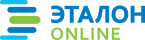 Официальная правовая информация.
Информационно-поисковая система ”ЭТАЛОН-ONLINE“, 31.03.2021
 Национальный центр правовой информации Республики БеларусьПремьер-министр Республики БеларусьС.ЛингУТВЕРЖДЕНОПостановлениеСовета МинистровРеспублики Беларусь28.10.1999 № 1677Приложениек Положению о порядке управленияимуществом подопечных(в редакции постановленияСовета МинистровРеспублики Беларусь24.06.2020 № 368)Вид имуществаМесто нахожденияДата и способ приобретенияОбщая площадьВид имуществаМесто нахожденияДата и способ приобретенияОбщая площадьВид имуществаМесто нахожденияДата и способ приобретенияОбщая площадьВид имуществаМесто нахожденияДата и способ приобретенияОбщая площадьНаименованиеДата и способ приобретенияВидМарка, модель, год выпуска*Способ приобретения*НаименованиеПримечаниеПодписи лиц, составивших настоящую опись,Дата и время составления настоящей описиЭкземпляр настоящей описи получил(а)(подпись лица, принявшего имущество на ответственное хранение)